Matisse-színező A gyerekek vízfestékkel fessék meg kedvük szerint a színezőt.Közben mesélünk a festő életéről, az impresszionizmusról.Az elkészült alkotásokat egymás mellé helyezve megnézzük, ki, hogyan gondolta a színeket. A végén bemutatjuk az eredeti festményt, beszélgetünk a hasonlóságokról, különbségekről.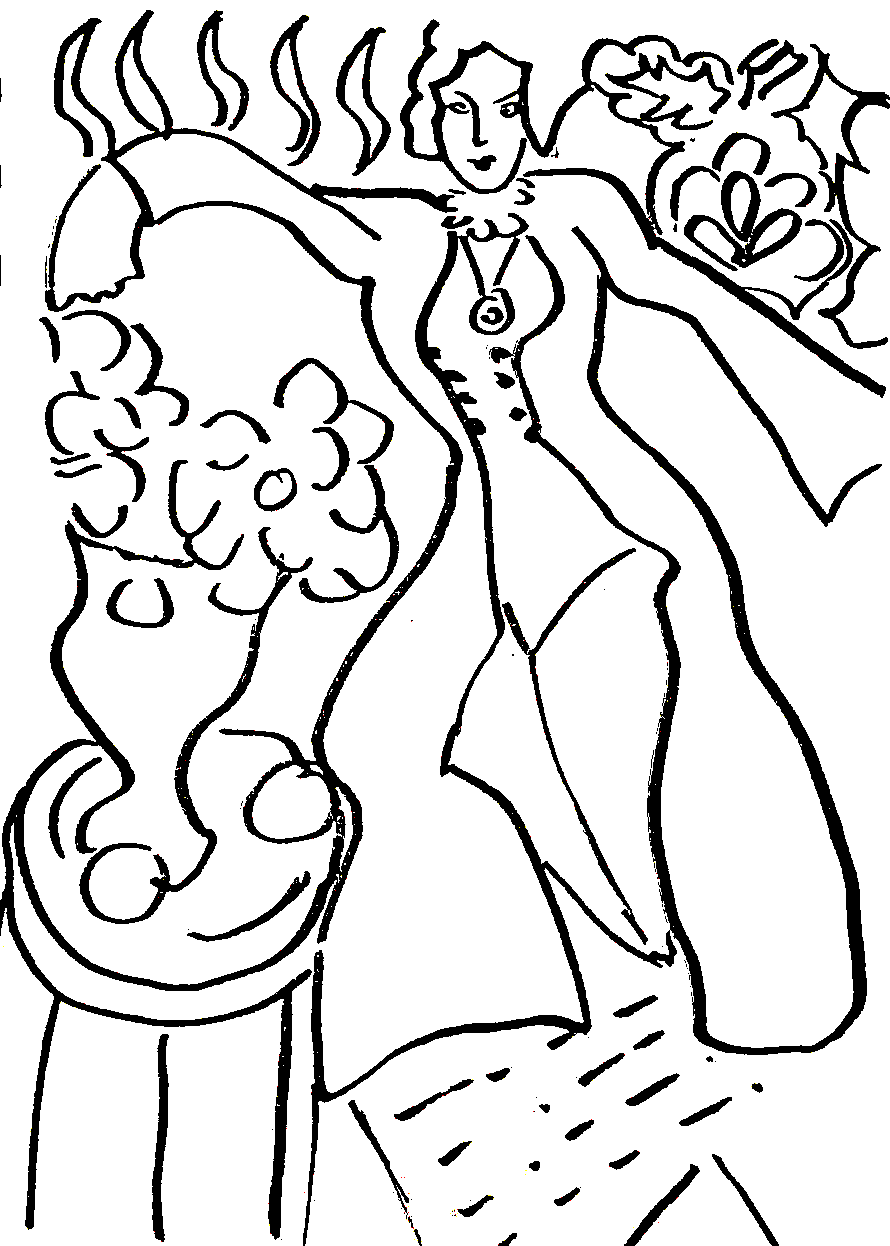 